Project 141    QID 002009Project 141    QID 002009OMB No. 0535-0218    Approval Expires XX/XX/XXXXOMB No. 0535-0218    Approval Expires XX/XX/XXXXOMB No. 0535-0218    Approval Expires XX/XX/XXXXOMB No. 0535-0218    Approval Expires XX/XX/XXXX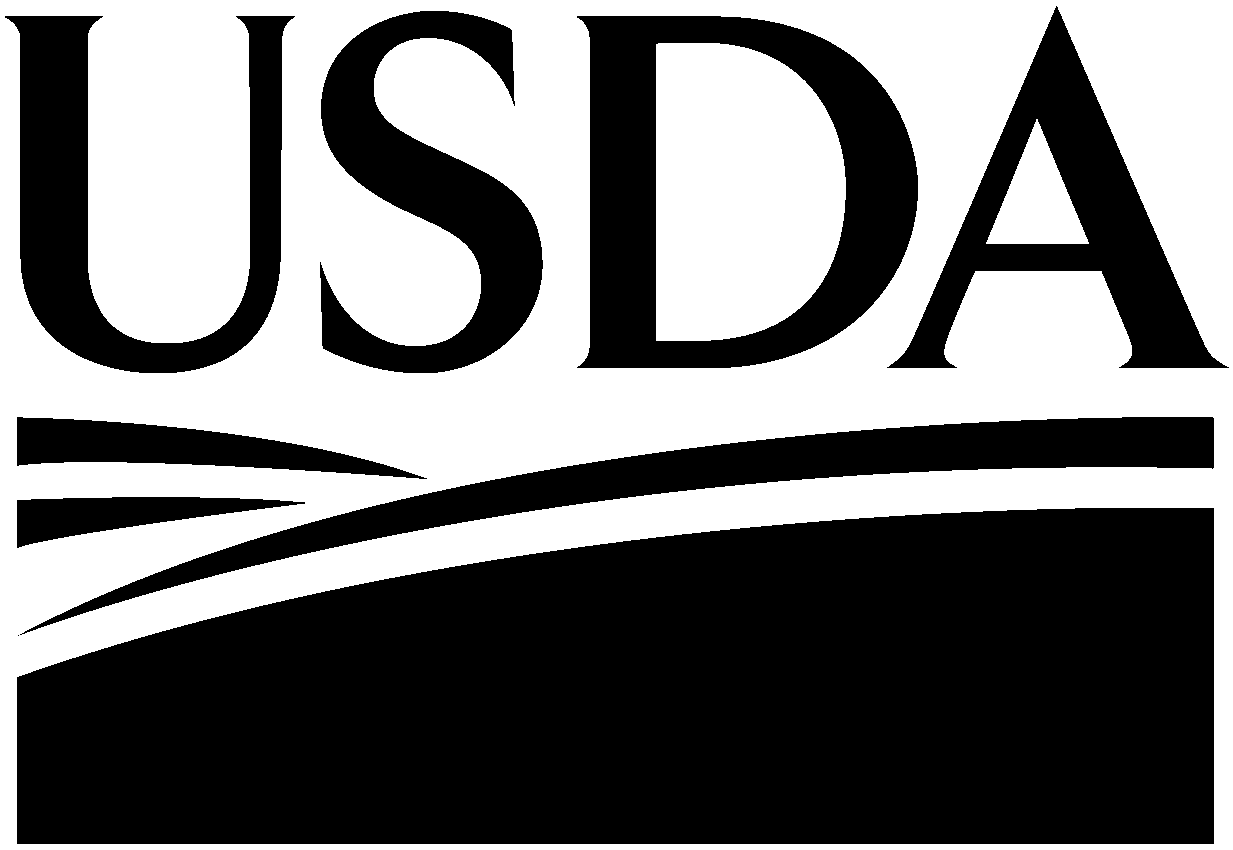 2019 Fruit Chemical Use SurveyChemical Applications Consent Form2019 Fruit Chemical Use SurveyChemical Applications Consent Form2019 Fruit Chemical Use SurveyChemical Applications Consent Form2019 Fruit Chemical Use SurveyChemical Applications Consent Form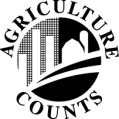  NATIONAL AGRICULTURAL STATISTICS SERVICEU.S Department of AgricultureRm. 5030, South Building1400 Independence Avenue, S.W.Washington, D.C.  20250-20001-800-727-9540Fax: 202-690-2090Email: nass@nass.usda.govU.S Department of AgricultureRm. 5030, South Building1400 Independence Avenue, S.W.Washington, D.C.  20250-20001-800-727-9540Fax: 202-690-2090Email: nass@nass.usda.govU.S Department of AgricultureRm. 5030, South Building1400 Independence Avenue, S.W.Washington, D.C.  20250-20001-800-727-9540Fax: 202-690-2090Email: nass@nass.usda.govThe National Agricultural Statistics Service (NASS) of the U.S. Department of Agriculture is conducting a survey of the Fruit Chemical Usage for the 2019 crop year. The survey will be conducted from October 2019 through January 2020.The National Agricultural Statistics Service (NASS) of the U.S. Department of Agriculture is conducting a survey of the Fruit Chemical Usage for the 2019 crop year. The survey will be conducted from October 2019 through January 2020.The National Agricultural Statistics Service (NASS) of the U.S. Department of Agriculture is conducting a survey of the Fruit Chemical Usage for the 2019 crop year. The survey will be conducted from October 2019 through January 2020.The National Agricultural Statistics Service (NASS) of the U.S. Department of Agriculture is conducting a survey of the Fruit Chemical Usage for the 2019 crop year. The survey will be conducted from October 2019 through January 2020.The National Agricultural Statistics Service (NASS) of the U.S. Department of Agriculture is conducting a survey of the Fruit Chemical Usage for the 2019 crop year. The survey will be conducted from October 2019 through January 2020.The National Agricultural Statistics Service (NASS) of the U.S. Department of Agriculture is conducting a survey of the Fruit Chemical Usage for the 2019 crop year. The survey will be conducted from October 2019 through January 2020.By signing this Consent Form, the Owner agrees to allow the fruit caretaking company listed below to provide the necessary information for the completion of the Fruit Chemical Use Survey for the selected operation to the National Agricultural Statistics Service. All information provided is voluntary and held strictly confidential. Results of the survey, showing State and National level results for the selected fruit will be available at the end of July 2020.By signing this Consent Form, the Owner agrees to allow the fruit caretaking company listed below to provide the necessary information for the completion of the Fruit Chemical Use Survey for the selected operation to the National Agricultural Statistics Service. All information provided is voluntary and held strictly confidential. Results of the survey, showing State and National level results for the selected fruit will be available at the end of July 2020.By signing this Consent Form, the Owner agrees to allow the fruit caretaking company listed below to provide the necessary information for the completion of the Fruit Chemical Use Survey for the selected operation to the National Agricultural Statistics Service. All information provided is voluntary and held strictly confidential. Results of the survey, showing State and National level results for the selected fruit will be available at the end of July 2020.By signing this Consent Form, the Owner agrees to allow the fruit caretaking company listed below to provide the necessary information for the completion of the Fruit Chemical Use Survey for the selected operation to the National Agricultural Statistics Service. All information provided is voluntary and held strictly confidential. Results of the survey, showing State and National level results for the selected fruit will be available at the end of July 2020.By signing this Consent Form, the Owner agrees to allow the fruit caretaking company listed below to provide the necessary information for the completion of the Fruit Chemical Use Survey for the selected operation to the National Agricultural Statistics Service. All information provided is voluntary and held strictly confidential. Results of the survey, showing State and National level results for the selected fruit will be available at the end of July 2020.By signing this Consent Form, the Owner agrees to allow the fruit caretaking company listed below to provide the necessary information for the completion of the Fruit Chemical Use Survey for the selected operation to the National Agricultural Statistics Service. All information provided is voluntary and held strictly confidential. Results of the survey, showing State and National level results for the selected fruit will be available at the end of July 2020.Operation Name:_______________________________________________________________________________________________________________________________________________________________________________________________________________Owner Name:_______________________________________________________________________________________________________________________________________________________________________________________________________________Owner Address:______________________________________________________________________________________________________________________________________________________________________________________________________________________________________________________________________________________________________________________________________________________________________________________________________________________________Owner Signature:_______________________________________________________________________________________________________________________________________________________________________________________________________________Date:_________________Fruit CaretakingCompany Name:_______________________________________________________________________________________________________________________________________________________________________________________________________________Fruit CaretakingCompany Address:______________________________________________________________________________________________________________________________________________________________________________________________________________________________________________________________________________________________________________________________________________________________________________________________________________________________Phone Number:__________________________________________________________________   NASDA Field Enumerator:	____________________________________________________